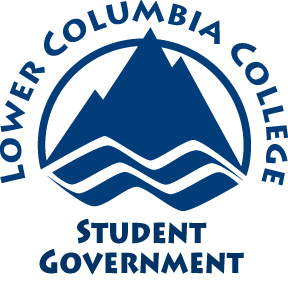 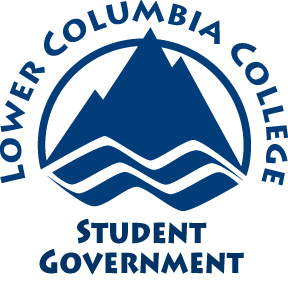 Attach current class schedules for all student’s starting the CCOC. Each student must be enrolled in a minimum of 5 service and activity fee paying credits (refer to the ASLCC Bylaws for more information about service and activities fees) at Lower Columbia College to start a CCOC, hold an officer position, and/or be a voting member. There must be a minimum of 5 service and activity fee paying students in a CCOC at all times in order for it to remain an active club. Include a mission statement addressing the purpose of your CCOC and how it will serve the student body as a whole.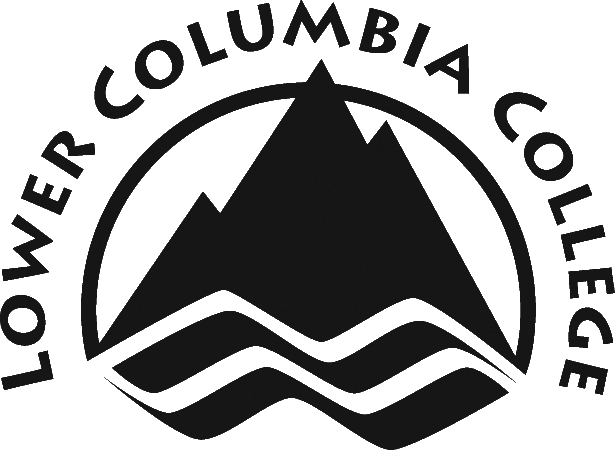 CCOC Name ______________________________________________________________Student Initiator’s Info	Name ______________________________________   900#_____________________	Email address ________________________________  Phone ____________________	Signature ___________________________________   Date _____________________Mission Statement (This can also be turned in on a separate page):Organizations Only: If you are an Organization (i.e. PTK, Global Medical Brigades, etc.), please include an additional document that answers the following questions:What state-wide, national and/or international organization are you a part of?Are you currently a member of that organization?What are the annual membership dues, if any?What are the requirements for you to remain a member of the organization?What does the organization do?What does it mean to be a part of this organization?What do we need to know about this organization in the event that there is no advisor present?Is there any log-in information for this organization, such as for a website? If so, please list the log-in information.Students Chartering the CCOC	Print Your Name 	Signature 	Class Schedule Attached1. 	____________________________	_________________________	􀀀 Yes 	􀀀 No2. 	____________________________	_________________________	􀀀 Yes 	􀀀 No3.	____________________________	_________________________ 	􀀀 Yes 	􀀀 No4. 	____________________________	_________________________ 	􀀀 Yes 	􀀀 No5. 	____________________________	_________________________	􀀀 Yes 	􀀀 No6. 	____________________________	_________________________	􀀀 Yes 	􀀀 No7. 	____________________________	_________________________	􀀀 Yes 	􀀀 No8.	____________________________	_________________________ 	􀀀 Yes 	􀀀 No9. 	____________________________	_________________________ 	􀀀 Yes 	􀀀 No10. 	____________________________	_________________________	􀀀 Yes 	􀀀 NoRequirements for Active StatusThe following items are required for chartered co-curriculars, organizations and clubs (CCOC) at Lower Columbia College. Failure to comply with these regulations may result in financial penalties, loss of College privileges or revocation of chartered status by ASLCC.Membership and participation within a CCOC must be free from discrimination based upon race, color, religion, age, national origin, handicap, sexual orientation or veteran status, pursuant to the College’s Policy on non-discrimination. Each CCOC must have a full-time faculty or staff advisor actively involved with the group. All Advisor Responsibilities must be followed.  All mandatory events and deadlines must be met.All travel procedures, spending of service and activities funds, document processes and timelines must be followed accordingly. Please refer to the Club Advisor Information page for details regarding room scheduling, booking speakers/entertainment and travel procedures. A minimum of 5 active service and activity fee paying students at all times. If the number drops below 5 during the quarter the CCOC has until the next quarter to have 5 active service and activity fee paying members before it becomes inactive.  The CCOC must be active in at least one ASLCC Student Government sponsored event per academic year (i.e. Red Devil Days and Harvest Fest). Provisions for Inactive StatusInactive Status means a CCOC is no longer a recognized chartered club. They lose all CCOC privileges including room scheduling, supplies, event promotion, etc. The CCOC surrenders the balance of its funds (if applicable) and cannot apply for funds for the rest of the academic year. If the CCOC has a current budget the funds will be placed into the ASLCC Student Government Contingency. Any CCOC that has become Inactive may appeal its status by reapplying and attending an ASLCC Executive Council Meeting to present why they should be reinstated. A CCOC may be declared inactive by the Director of Student Programs if any one of the following conditions exists:Failure to comply with the above Requirements for Active Status. Failure to comply with College policies including travel documentation, spending of state allocated funds and compliance with the College’s nondiscrimination policy.If the CCOC advisor steps down from their duties and a replacement is not found within that quarter. You must include a completed and signed Advisor Responsibilities document with this application when you turn it in. If approved, the ASLCC Club Chair will email approval of the chartered CCOC to the student initiator’s email address as well as the advisor’s email address.Questions? Contact UsASLCC Club Chair, 360-442-2450, LCC Student Center Student Government Offices (2nd Floor)Assistant Director of Student Programs, 360-442-2443, Student Center 209C (2nd Floor)Director of Student Programs, 360-442-2441, Student Center 209B (2nd Floor)